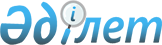 2020-2021 оқу жылына жоғары және жоғары оқу орнынан кейінгі білімі бар кадрларды даярлауға арналған мемлекеттік білім беру тапсырысын бекіту туралыАқмола облысы әкімдігінің 2020 жылғы 16 шілдедегі № А-7/366 қаулысы. Ақмола облысының Әділет департаментінде 2020 жылғы 17 шілдеде № 7960 болып тіркелді
      "Білім туралы" Қазақстан Республикасының 2007 жылғы 27 шілдедегі Заңына сәйкес, Ақмола облысының әкімдігі ҚАУЛЫ ЕТЕДІ:
      1. 2020-2021 оқу жылына жоғары білімі бар кадрларды даярлауға арналған мемлекеттік білім беру тапсырысы осы қаулының 1 қосымшасына сәйкес бекітілсін.
      2. 2020-2021 оқу жылына жоғары оқу орнынан кейінгі білімі бар кадрларды даярлауға арналған мемлекеттік білім беру тапсырысы осы қаулының 2 қосымшасына сәйкес бекітілсін.
      3. Осы қаулының орындалуын бақылау Ақмола облысы әкімінің орынбасары А.Е. Мысырәлімоваға жүктелсін.
      4. Осы қаулы Ақмола облысының Әділет департаментінде мемлекеттік тіркелген күнінен бастап күшіне енеді және ресми жарияланған күнінен бастап қолданысқа енгізіледі. 2020-2021 оқу жылына жоғары білімі бар кадрларды даярлауға арналған мемлекеттік білім беру тапсырысы 2020-2021 оқу жылына жоғары оқу орнынан кейінгі білімі бар кадрларды даярлауға арналған мемлекеттік білім беру тапсырысы
					© 2012. Қазақстан Республикасы Әділет министрлігінің «Қазақстан Республикасының Заңнама және құқықтық ақпарат институты» ШЖҚ РМК
				
      Ақмола облысының әкімі

Е.Маржикпаев
Ақмола облысы әкімдігінің
2020 жылғы 16 шілдедегі
№ А-7/366 қаулысына
1 қосымша
Білім беру бағдарламалары топтарының нөмірі
Білім беру бағдарламалары топтарының атауы
Гранттардың саны

(күндізгі оқу нысаны бойынша)
Толық оқу мерзімі
Толық оқу мерзімі
Қысқартылған оқу мерзімі
Қысқартылған оқу мерзімі
Оқу жылы ішінде 1 студентті оқытуға жұмсалатын орташа шығыстар

(мың теңге)
Оқу жылы ішінде 1 студентті оқытуға жұмсалатын орташа шығыстар

(мың теңге)
Білім беру бағдарламалары топтарының нөмірі
Білім беру бағдарламалары топтарының атауы
Гранттардың саны

(күндізгі оқу нысаны бойынша)
қазақ тілінде оқыту
орыс тілінде оқыту
қазақ тілінде оқыту
орыс тілінде оқыту
Оқу жылы ішінде 1 студентті оқытуға жұмсалатын орташа шығыстар

(мың теңге)
Оқу жылы ішінде 1 студентті оқытуға жұмсалатын орташа шығыстар

(мың теңге)
Білім беру бағдарламалары топтарының нөмірі
Білім беру бағдарламалары топтарының атауы
Гранттардың саны

(күндізгі оқу нысаны бойынша)
қазақ тілінде оқыту
орыс тілінде оқыту
қазақ тілінде оқыту
орыс тілінде оқыту
2020

жылғы

4 айға
2021 жылғы

8 айға
Білім беру
Білім беру
Білім беру
Білім беру
Білім беру
Білім беру
Білім беру
Білім беру
Білім беру
B002
Мектепке дейінгі оқыту және тәрбиелеу
20
0
0
15
5
147,8
295,5
B003
Бастауышта оқыту педагогикасы мен әдістемесі
20
0
0
15
5
147,8
295,5
B009
Математика мұғалімдерін даярлау
5
4
1
0
0
147,8
295,5
В010
Физика мұғалімдерін даярлау
5
4
1
0
0
147,8
295,5
B012
Химия мұғалімдерін даярлау
5
4
1
0
0
147,8
295,5
B013
Биология мұғалімдерін даярлау
3
2
1
0
0
147,8
295,5
В014
География мұғалімдерін даярлау
2
1
1
0
0
147,8
295,5
В015
Гуманитарлық пәндер мұғалімдерін даярлау
3
2
1
0
0
147,8
295,5
B016
Қазақ тілі мен әдебиеті мұғалімдерін даярлау
2
0
0
2
0
147,8
295,5
В017
Орыс тілі мен әдебиеті мұғалімдерін даярлау
2
0
2
0
0
147,8
295,5
B018
Шет тілі мұғалімдерін даярлау
13
2
1
7
3
147,8
295,5
В020
Арнайы педагогика
20
10
10
0
0
147,8
295,5
Жиыны:
Жиыны:
100
29
19
39
13
Денсаулық сақтау және әлеуметтік қамтамасыз ету (медицина)
Денсаулық сақтау және әлеуметтік қамтамасыз ету (медицина)
Денсаулық сақтау және әлеуметтік қамтамасыз ету (медицина)
Денсаулық сақтау және әлеуметтік қамтамасыз ету (медицина)
Денсаулық сақтау және әлеуметтік қамтамасыз ету (медицина)
Денсаулық сақтау және әлеуметтік қамтамасыз ету (медицина)
Денсаулық сақтау және әлеуметтік қамтамасыз ету (медицина)
Денсаулық сақтау және әлеуметтік қамтамасыз ету (медицина)
Денсаулық сақтау және әлеуметтік қамтамасыз ету (медицина)
В086
Жалпы медицина
50
30
10
5
5
203
406
Жиыны:
Жиыны:
50
30
10
5
5
Барлығы:
Барлығы:
150
59
29
44
18Ақмола облысы әкімдігінің
2020 жылғы 16 шілдедегі
№ А-7/366 қаулысына
2 қосымша
Білім беру саласының коды және атауы
Даярлау бағытының коды және атауы
Гранттардың саны
Оқу жылы ішінде 1 резиденті оқытуға жұмсалатын орташа шығыстар

(мың теңге)
Оқу жылы ішінде 1 резиденті оқытуға жұмсалатын орташа шығыстар

(мың теңге)
Білім беру саласының коды және атауы
Даярлау бағытының коды және атауы
Гранттардың саны
2020 жылғы

4 айға
2021 жылғы

8 айға
Резидентура
Резидентура
Резидентура
Резидентура
Резидентура
7R01 Денсаулық сақтау (медицина)
7R011 Денсаулық сақтау
35
332,3
664,5
Барлығы:
35